Publicado en  el 04/09/2013 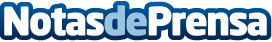 Entre abril y junio de 2013 se vendieron  80.722 viviendasLos resultados de la estadística sobre transacciones inmobiliarias de viviendas realizadas ante notario muestran que en el segundo trimestre de 2013 se vendieron en España 80.722 viviendas, lo que representa una caída 4,2% frente al segundo trimestre de 2012.Datos de contacto:Ministerio de FomentoNota de prensa publicada en: https://www.notasdeprensa.es/entre-abril-y-junio-de-2013-se-vendieron-80_1 Categorias: Inmobiliaria http://www.notasdeprensa.es